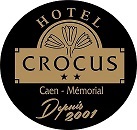 Location de la salle :½ journéeJournée ½ journée étudeJournée étudeSéminaire résidentiel en chambre individuelleSéminaire en chambre de deux personnesTarifs :120€160€30€ par pers.37€ par pers.106€ par pers.79€ par pers.Location de la salleCafé d’accueilPrêt du matériel (paperboard et écran blanc)1 pause (café, jus d’orange, viennoiserie ou biscuit sucré)1 repas (entrée, plat, dessert, ¼ de vin, café)2ème pause (café, jus d’orange, biscuits sucrés)2ème repas1 chambre standard1 petit déjeunerLocation vidéo projecteur : 35€Location vidéo projecteur : 35€Location vidéo projecteur : 35€Réservation pause seule : 4.50€ par personneRéservation pause seule : 4.50€ par personneRéservation pause seule : 4.50€ par personneRéservation pause seule : 4.50€ par personneRéservation repas seul (hors boisson) : 17€ par personneRéservation repas seul (hors boisson) : 17€ par personneRéservation repas seul (hors boisson) : 17€ par personneRéservation repas seul (hors boisson) : 17€ par personneM²CapacitéDispositionRectangle Classe Théâtre Table en UCocktail Banquet assis    Deauville 70304060256060Honfleur 48202040153025